3.4 Návrh plynovodní STL přípojkyVstupní data   -     rychlost v potrubí 15 m/sredukovaný objem plynu Vr = 13,4 m3/hVýpočet:podle V= S*wS =  =  =  m2S =  d =  =  = 0,0177 m = 17,7 mmNávrh PE:Navrhuji PE 32x3,0 mm (dle minimální světlosti) od firmy Gascontrol Plast.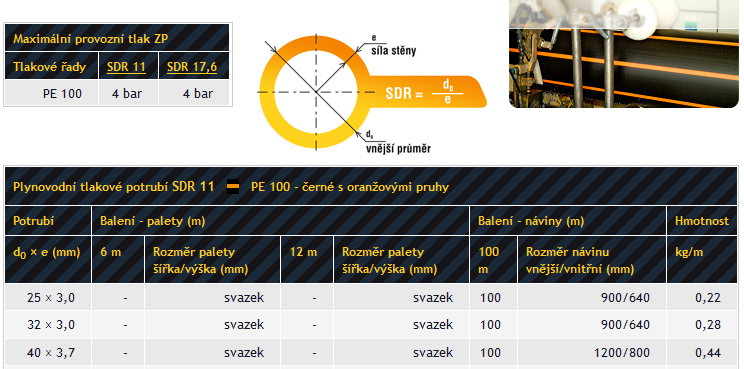 3.5 Návrh plynoměrů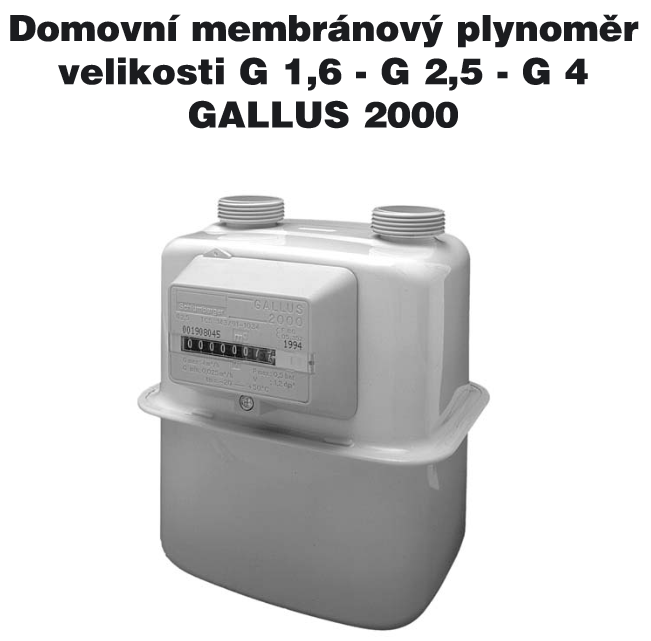 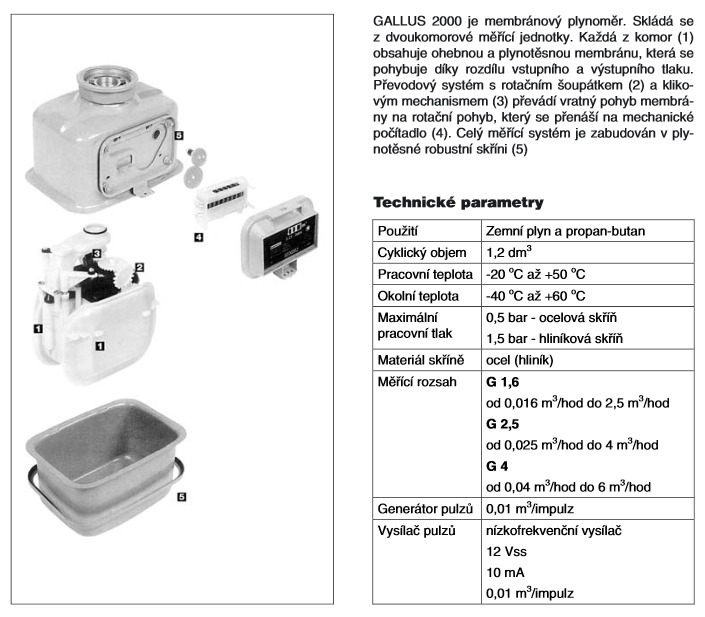 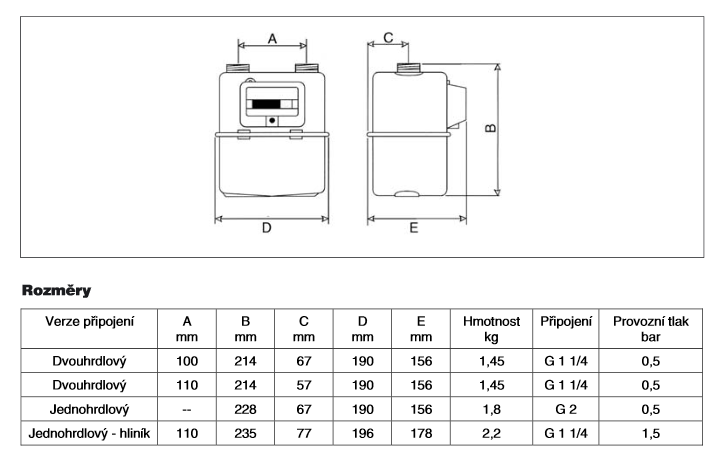 Byt č.1: Sporák spotřeba plynu 1,2 m3/hKotel spotřeba plynu 3,18m3/hByt č.2:Sporák spotřeba plynu 1,2 m3/hKotel spotřeba plynu 1,52m3/hByt č.3:Sporák spotřeba plynu 1,2 m3/hKotel spotřeba plynu 1,52m3/hByt č.4:Sporák spotřeba plynu 1,2 m3/hKotel spotřeba plynu 1,52m3/h, Byt č.5:Sporák spotřeba plynu 1,2 m3/hOhřívač vody spotřeba plynu 2,9m3/h, Topidlo spotřeba plynu 0,29m3/hByt č.6:Sporák spotřeba plynu 1,2 m3/hOhřívač vody spotřeba plynu 0,8 m3/h, Topidlo spotřeba plynu 0,59 m3/h, Výpočet Qmaxp : dle strany 182G 1,6 - Qmaxp = 1,3 . 2,5 =  3,25 m3/hG2,5 - Qmaxp = 1,3 . 4 = 5,2 m3/hNávrh :3.6 Návrh regulátoru plynuVstupní data – průtok plynu celkový V = 19,52 m3/hNávrh:Navrhuji domovní regulátor zemního plynu SEKO GMR RP – 10 .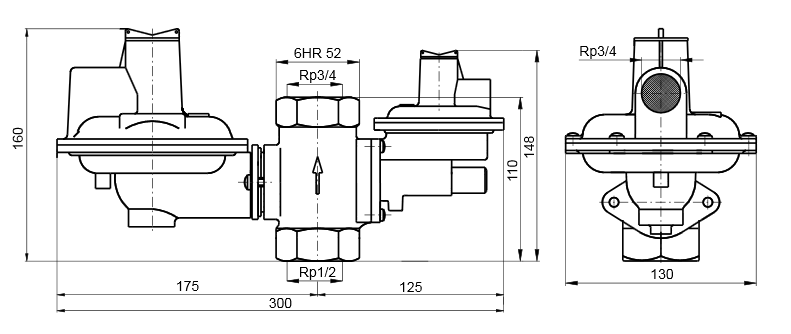 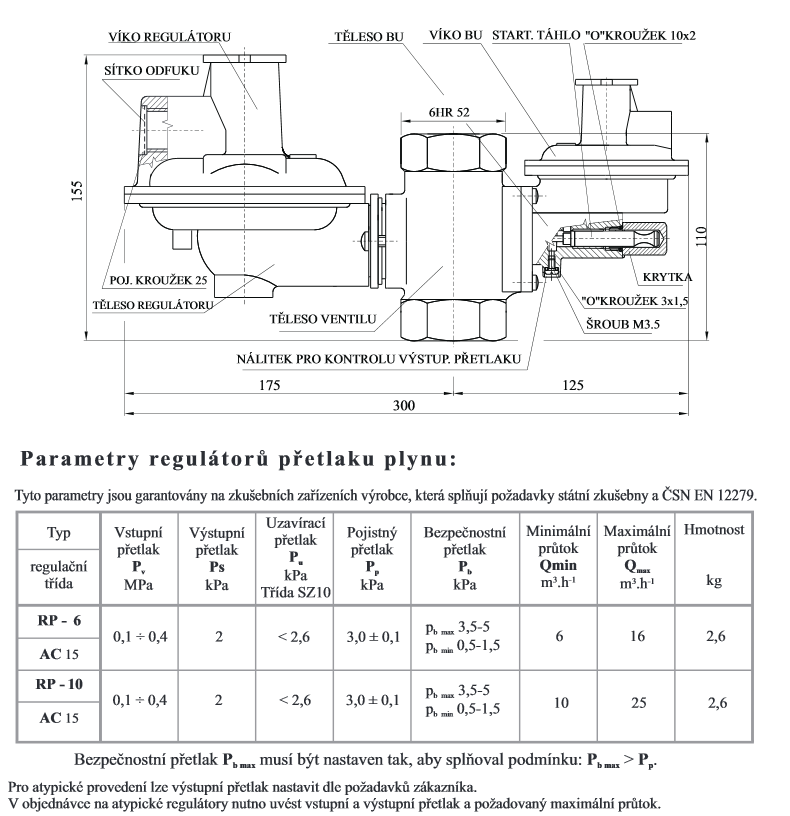 Doporučení : www.hutira.czDomovní regulátory: http://www.hutira.cz/products/domovni-regulatory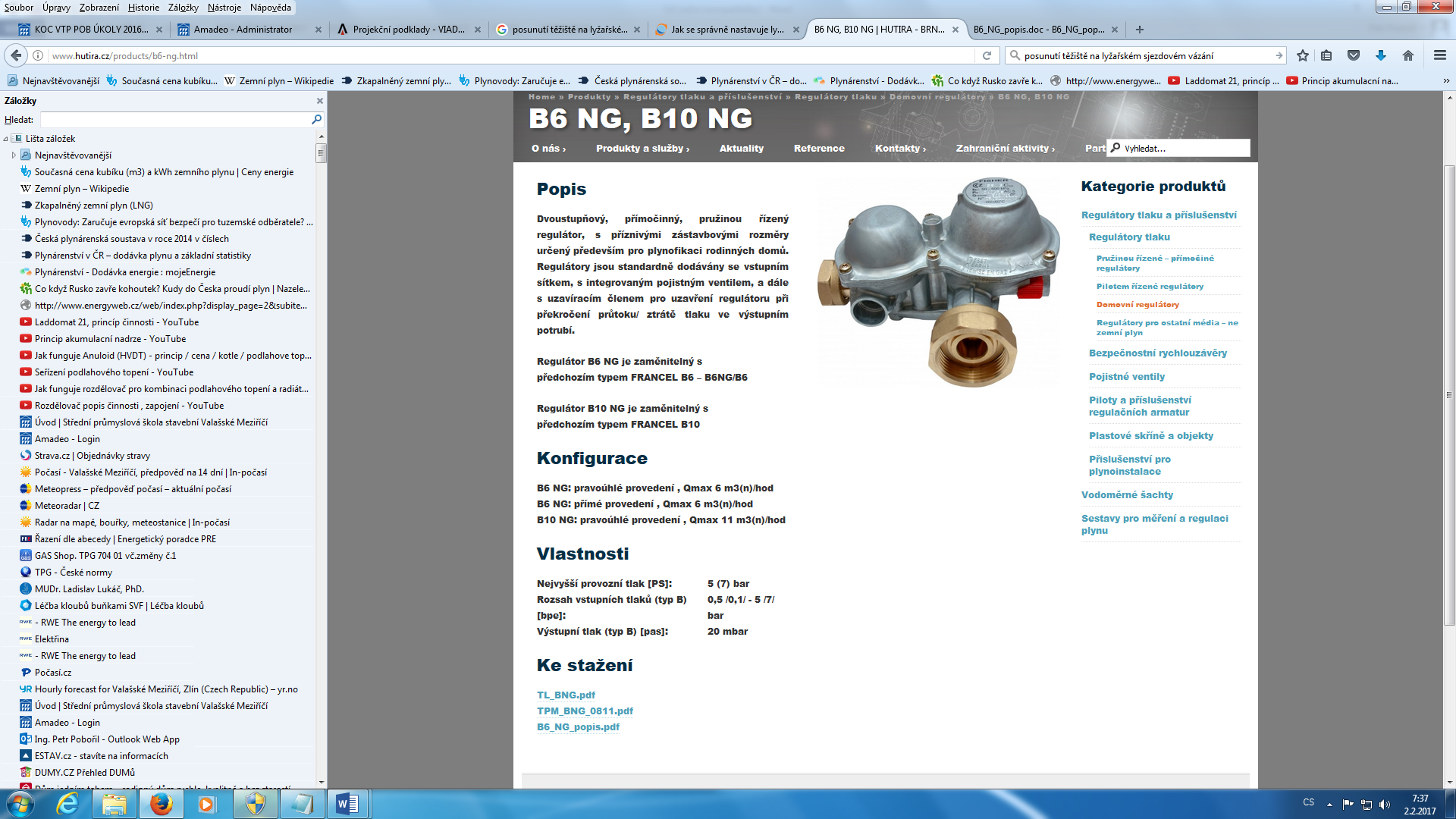 Byt č.Spotřeba plynu celkem (m3/h)Plynoměr14,38G 2,522,72G 1,632,72G 1,642,72G 1,654,39G 2,562,59G 1,6